                Sprowston Grow Your Community Network    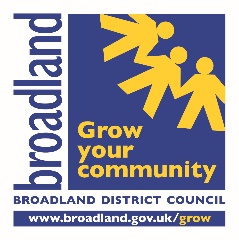 Tuesday 27th Nov 2018Town Council Offices, Recreation Ground10.00am – 12.00 noonWelcome and IntroductionsNotes of meeting on 17th Sept 2018 & matters arisingUpdates SYEPGreenhouse/intergenerational projectsDementia Friendly Community/CaféArmistice CentenarySensory garden at Sprowston library – Claire SharlandFuture projectsAny other businessDate, time and place of next meeting